STRATEGI KOMUNIKASI K3 (KESEHATAN, KEAMANAN, KESELAMATAN KERJA) DI PT. BUKIT ASAM DALAM SOSIALISASI PADA MASYARAKAT TANJUNG ENIM(Studi Kualitatif Pemadam Kebakaran PT. Bukit Asam (Persero) Tbk)K3’S COMMUNICATION STRATEGY (HEALTH, SECURITY, SAFETY SAFETY) IN PT. BUKIT ASAM IN TANJUNG ENIM COMMUNITY(Qualitative Study Fire Extinguisher PT Bukit Asam Persero Tbk)Oleh :Yolla Atika Janayu152050424SKRIPSIUntuk Memperoleh Gelar Sarjana Pada Program Studi Ilmu Komunikasi 	                    Fakultas Ilmu Sosial dan Ilmu Politik Universitas Pasundan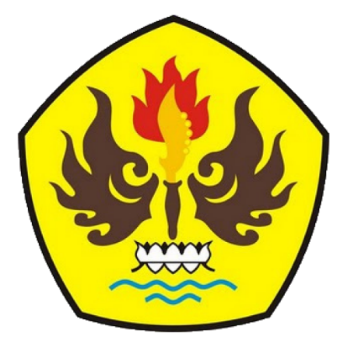 FAKULTAS ILMU SOSIAL DAN ILMU POLITIK UNIVERSITAS PASUNDAN BANDUNG                                                                                                 2018